Предметная неделя математики, физики и информатики20 января в нашей школе стартовала предметная неделя математики, физики и информатики.  Учитель информатики Тодорова Ирина Юрьевна дала открытый урок в 5а классе на тему «Форматирование текста».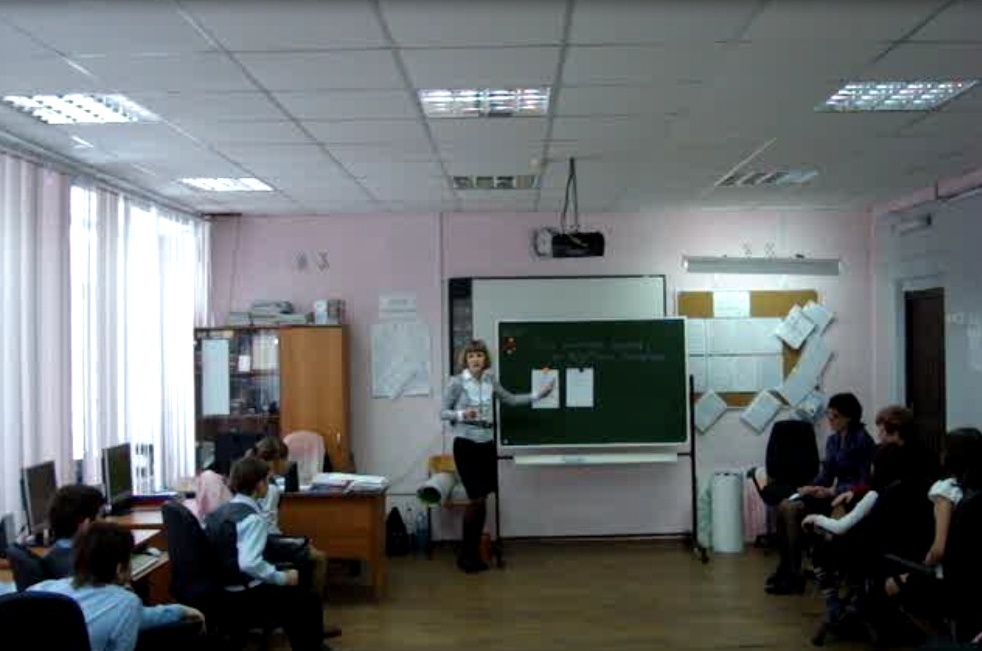 Идет объяснение материала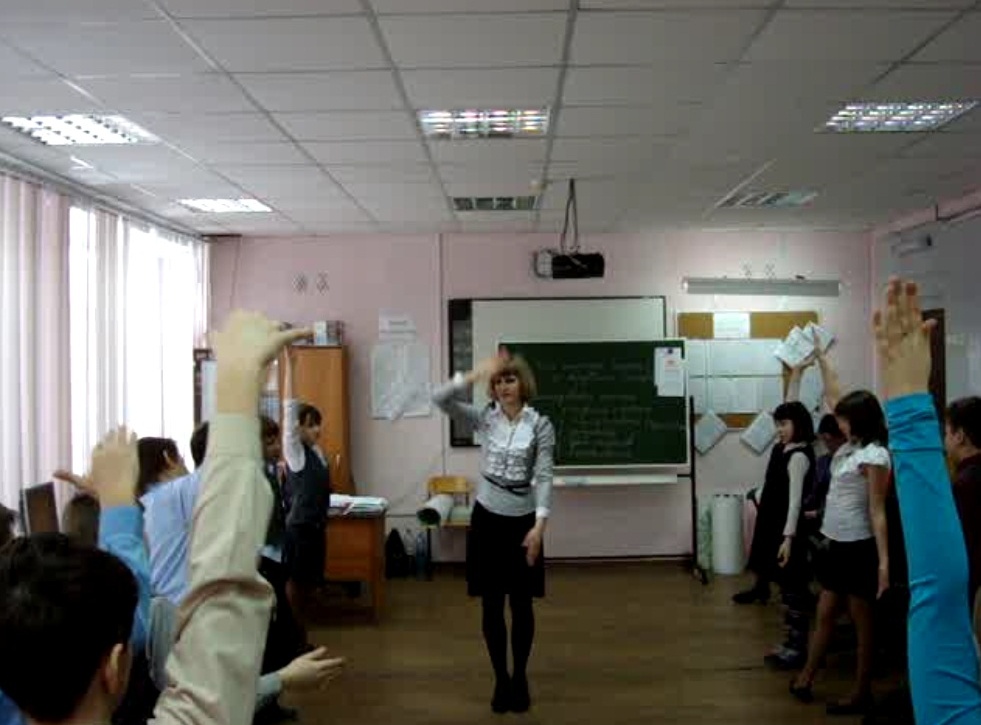 Проводится физкультминутка, связанная с новыми понятиями по темеВ фойе школы традиционно оформлен уголок предметной недели на стендах: газеты, ребусы, кроссворды по математике, физике, информатике. 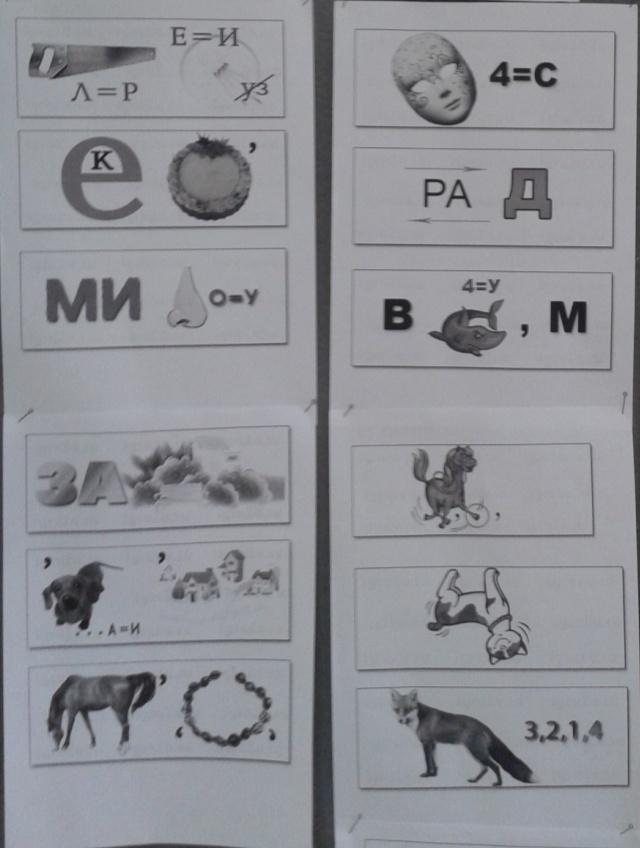 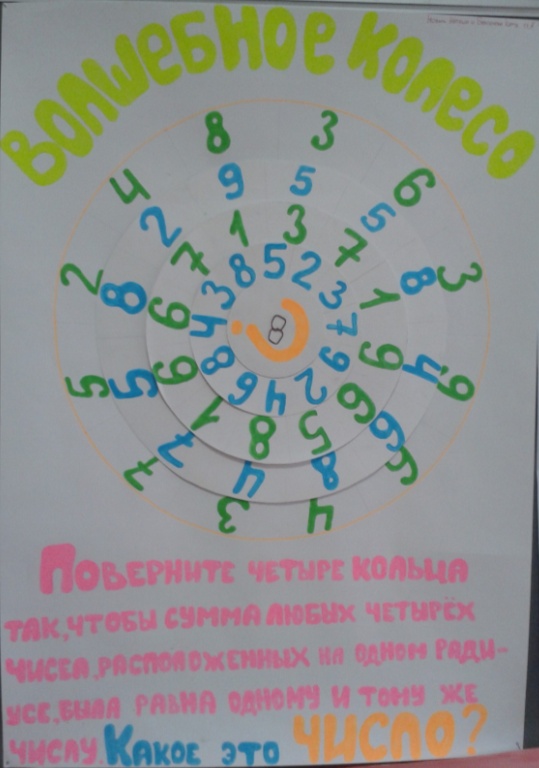 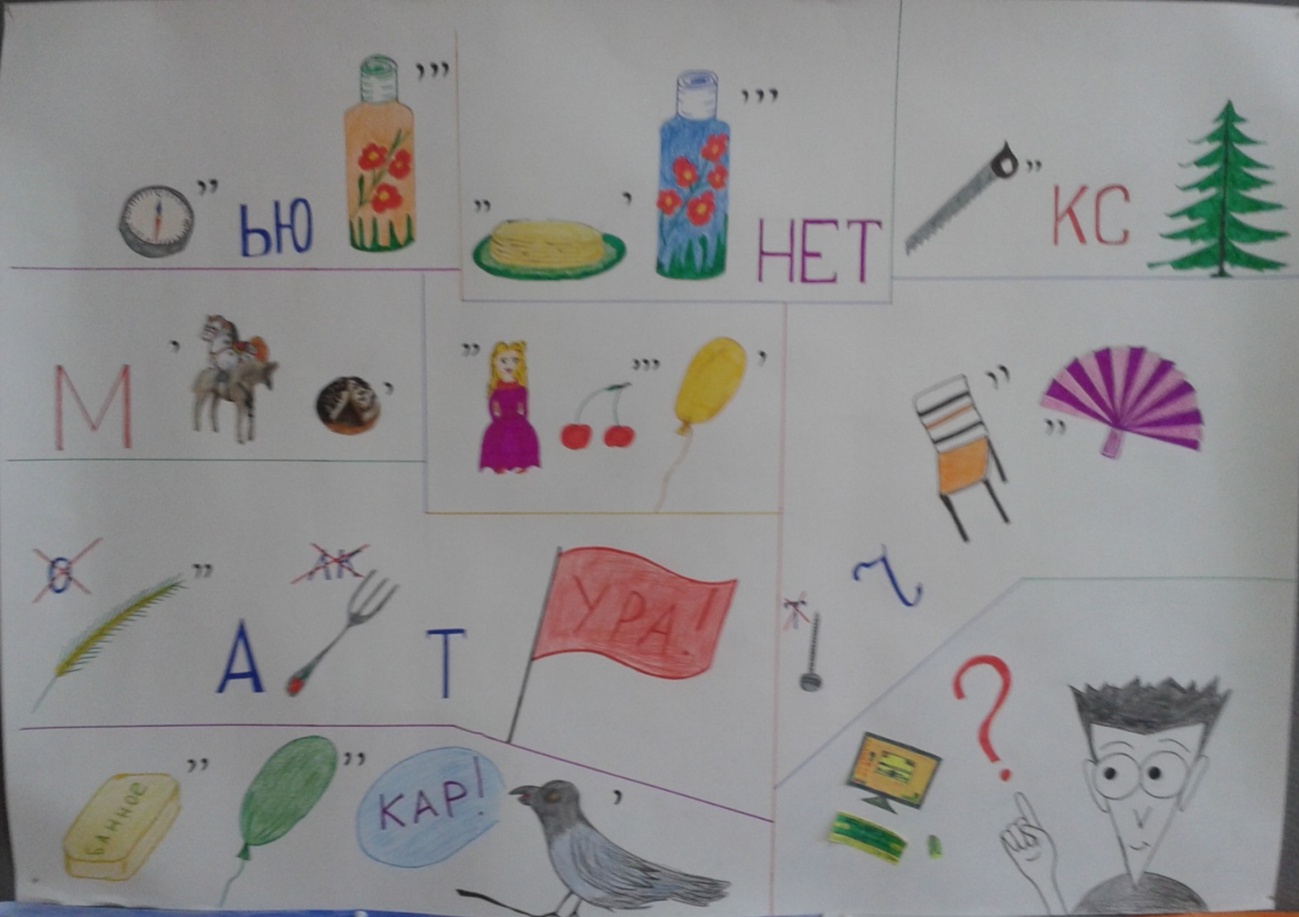 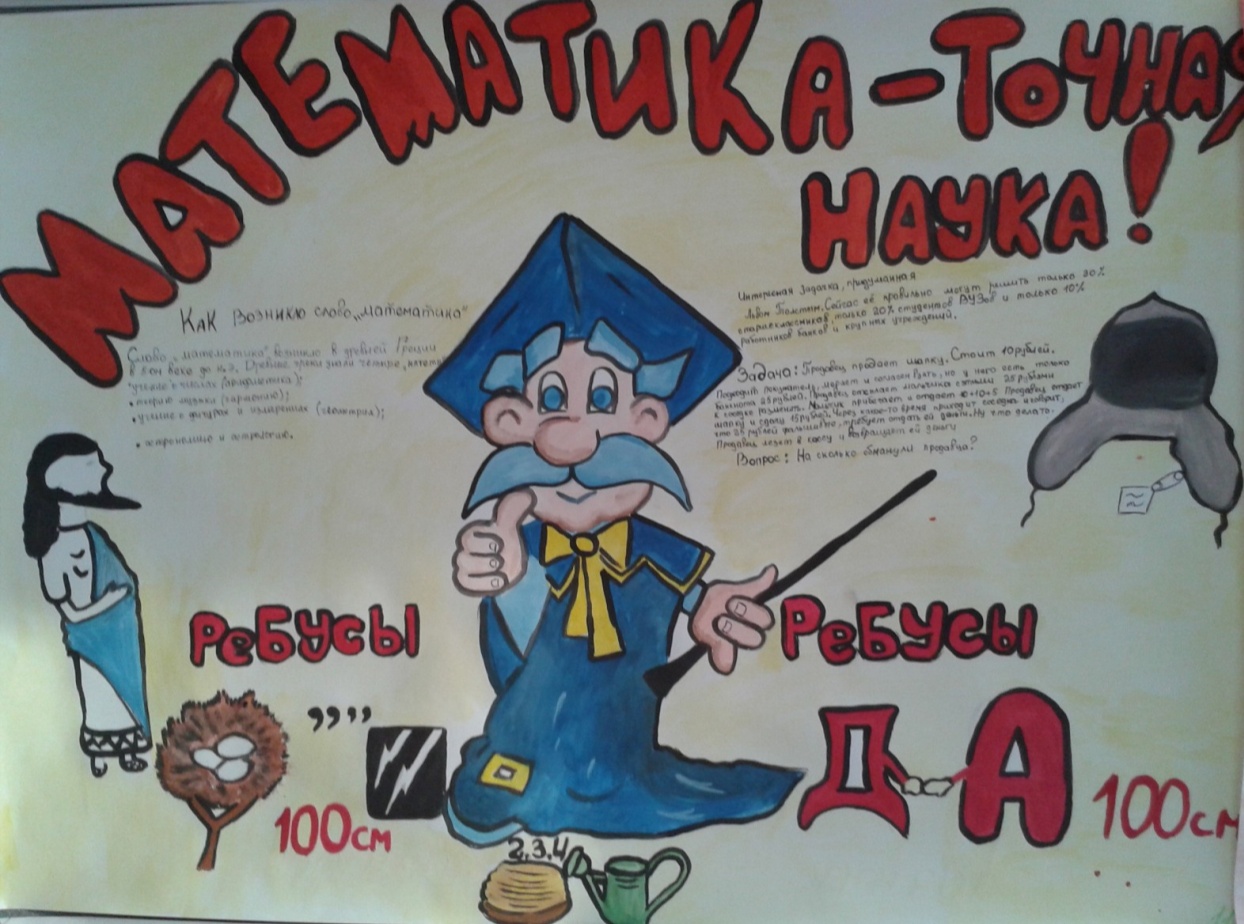 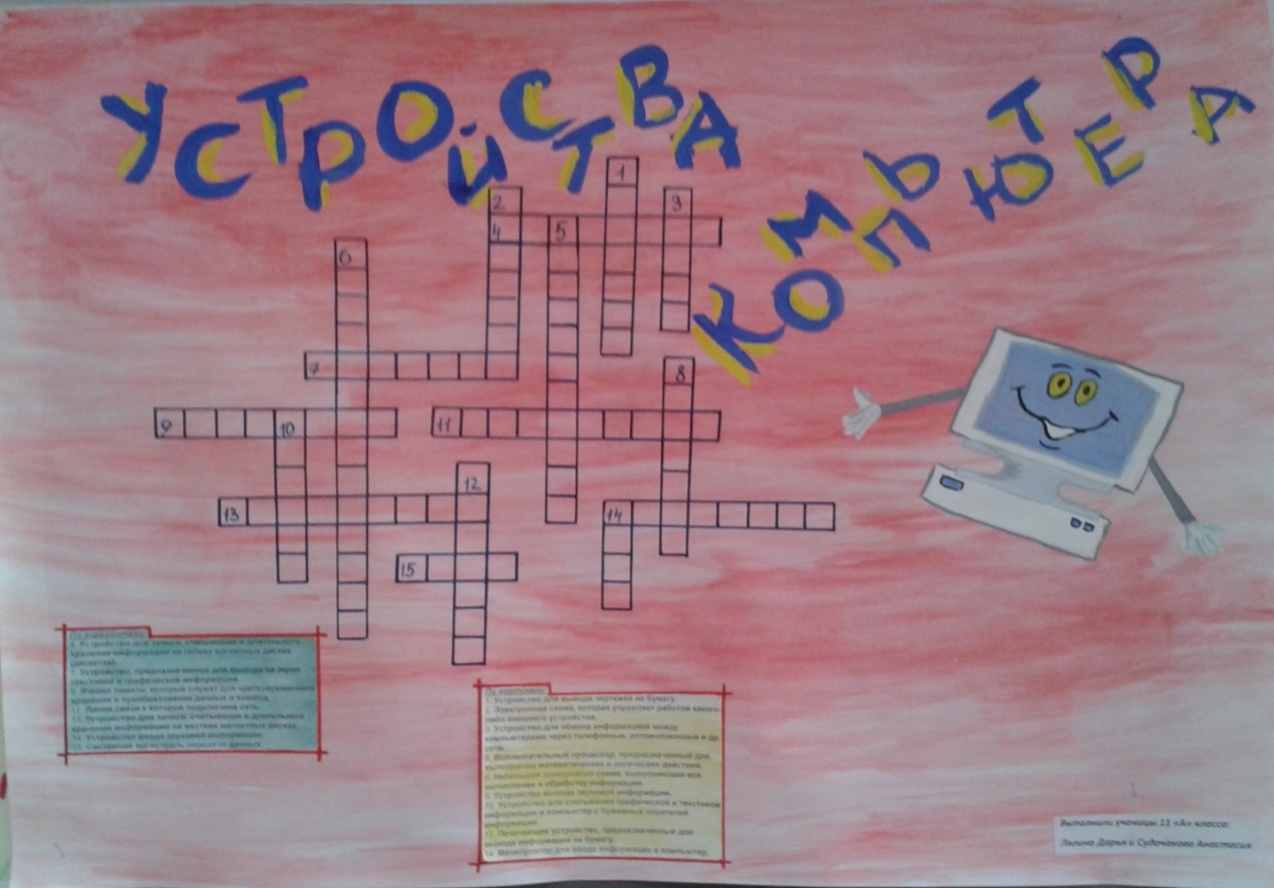 На плазме в фойе утром также показываются слайды и фильмы с занимательными фактами по этим предметам.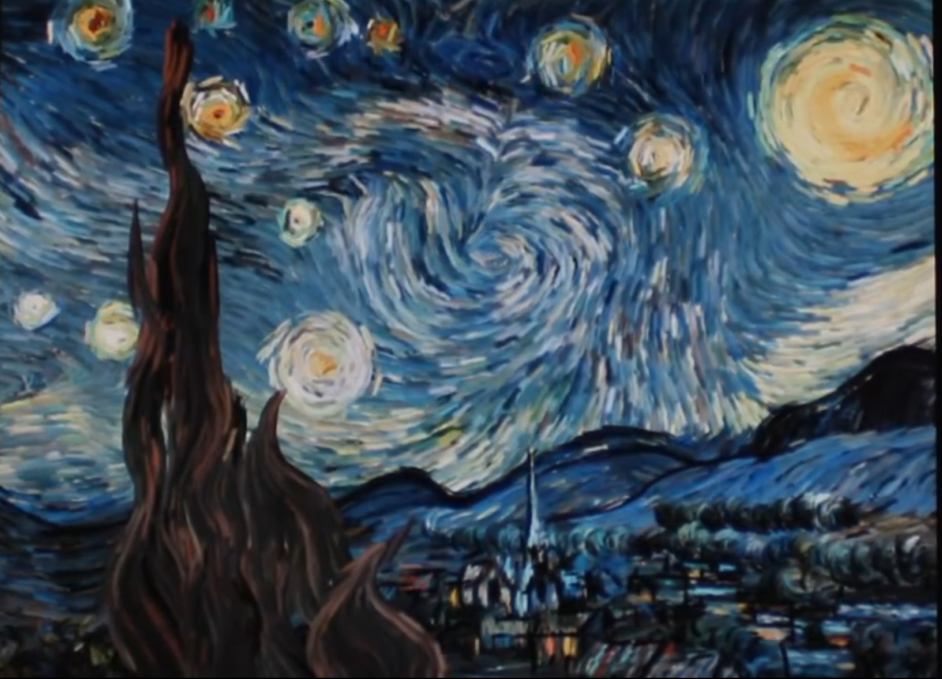 Демонстрация интерактивной картины Ван Гога «Звёздная ночь», которую создал греческий художник и  программист  Петрос Вреллис.В программе недели будут проводиться открытые уроки другими педагогами, а также внеклассные мероприятия по математике, физике и информатике, даже «Математическая сказка»!Приходите и участвуйте!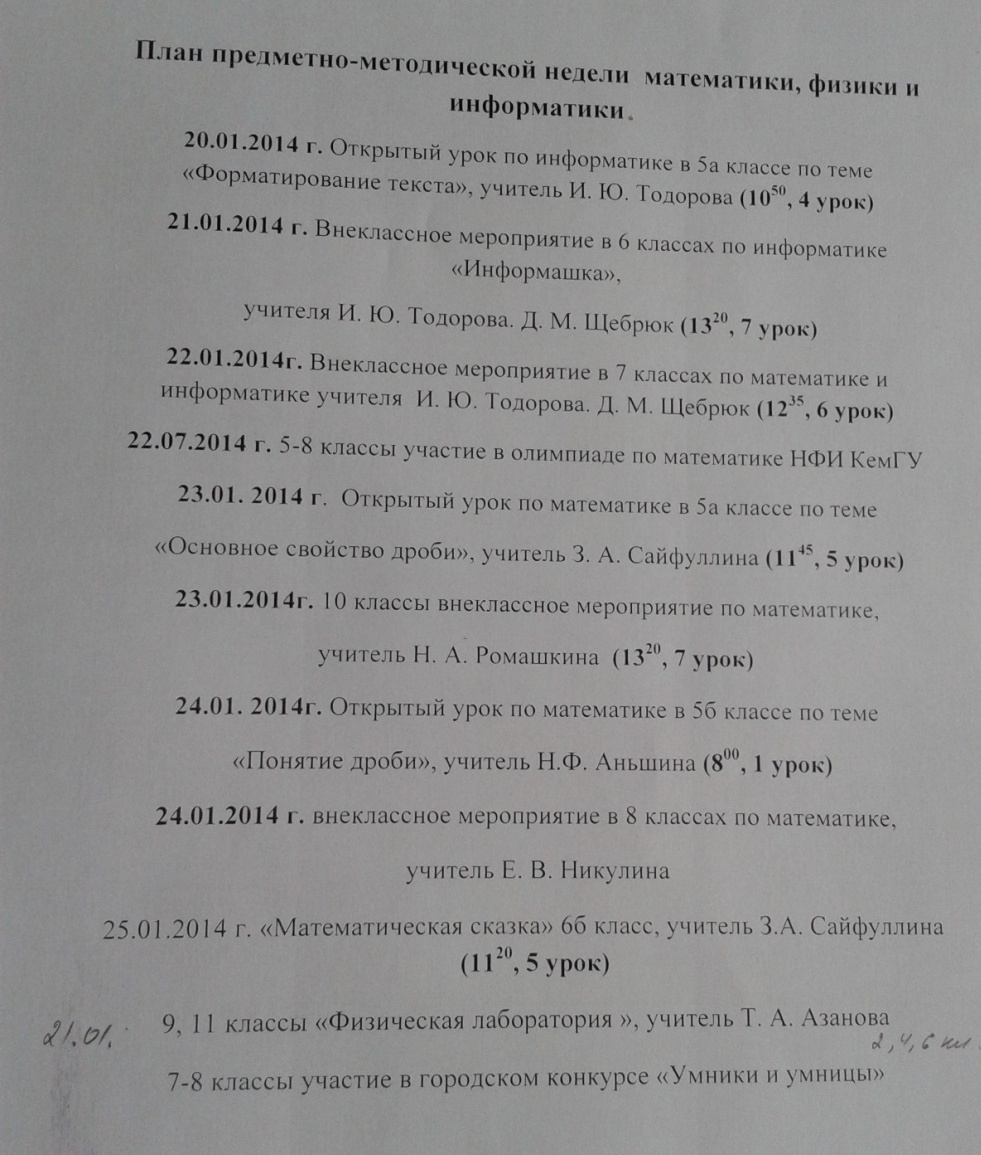 